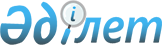 О внесении изменений в приказ исполняющего обязанности Министра национальной экономики Республики Казахстан от 27 марта 2015 года № 257 "Об утверждении стандартов государственных услуг "Выдача справки по определению адреса объектов недвижимости на территории Республики Казахстан", "Предоставление исходных материалов при разработке проектов строительства и реконструкции (перепланировки и переоборудования)" и "Выдача решения на реконструкцию (перепланировку, переоборудование) помещений (отдельных частей) существующих зданий, не связанных с изменением несущих и ограждающих конструкций, инженерных систем и оборудования" и в приказ исполняющего обязанности Министра национальной экономики Республики Казахстан от 17 марта 2016 года № 137 "Об утверждении стандарта государственной услуги "Согласование эскиза (эскизного проекта)"
					
			Утративший силу
			
			
		
					Приказ Министра индустрии и инфраструктурного развития Республики Казахстан от 28 июня 2019 года № 453. Зарегистрирован в Министерстве юстиции Республики Казахстан 1 июля 2019 года № 18951. Утратил силу приказом Министра индустрии и инфраструктурного развития Республики Казахстан от 4 февраля 2021 года № 44.
      Сноска. Утратил силу приказом Министра индустрии и инфраструктурного развития РК от 04.02.2021 № 44 (вводится в действие по истечении десяти календарных дней после дня его первого официального опубликования).
      ПРИКАЗЫВАЮ:
      1. Внести в приказ исполняющего обязанности Министра национальной экономики Республики Казахстан от 27 марта 2015 года № 257 "Об утверждении стандартов государственных услуг "Выдача справки по определению адреса объектов недвижимости на территории Республики Казахстан", "Предоставление исходных материалов при разработке проектов строительства и реконструкции (перепланировки и переоборудования)" и "Выдача решения на реконструкцию (перепланировку, переоборудование) помещений (отдельных частей) существующих зданий, не связанных с изменением несущих и ограждающих конструкций, инженерных систем и оборудования" (зарегистрирован в Реестре государственной регистрации нормативных правовых актов за № 11018, опубликован 5 июня 2015 года в информационно-правовой системе "Әділет") следующие изменения:
      в стандарте государственной услуги "Выдача справки по определению адреса объектов недвижимости на территории Республики Казахстан", утвержденном указанным приказом:
      наименование главы 1 изложить в следующей редакции:
      "Глава 1. Общие положения";
      пункты 2 и 3 изложить в следующей редакции:
      "2. Стандарт государственной услуги разработан Министерством индустрии и инфраструктурного развития Республики Казахстан (далее – Министерство).
      3. Государственная услуга оказывается местными исполнительными органами городов Нур-Султан, Алматы и Шымкент, районов и городов областного значения (далее - услугодатель).
      Прием документов и выдача результата оказания государственной услуги осуществляются через:
      1) Некоммерческое акционерное общество "Государственная корпорация "Правительство для граждан" (далее - Государственная корпорация);
      2) веб-портал "электронного правительства" www.egov.kz (далее - портал) для получения справки по уточнению адреса объектов недвижимости (в случае отсутствия информации в информационной системе "Адресный регистр" услугополучатель обращается в Государственную корпорацию).";
      наименование главы 2 изложить в следующей редакции:
      "Глава 2. Порядок оказания государственной услуги";
      пункт 9 изложить в следующей редакции:
      "9. Перечень документов, необходимых для оказания государственной услуги при обращении услугополучателя:
      1) на портал:
      для уточнения адреса объекта недвижимости (без истории/с историей):
      заявление по форме согласно приложению 2 к настоящему стандарту государственной услуги;
      2) в Государственную корпорацию:
      для получения справки по уточнению адреса объекта недвижимости (без истории/с историей):
      заявление по форме согласно приложению 2 к настоящему стандарту государственной услуги;
      для получения справки по присвоению или упразднении адреса объекта недвижимости:
      заявление по форме согласно приложению 2 к настоящему стандарту государственной услуги;
      документ удостоверяющий личность (для идентификации личности услугополучателя).
      Истребование от услугополучателей документов, которые могут быть получены из информационных систем, не допускается.
      Сведения о документах, удостоверяющих личность, о государственной регистрации (перерегистрации) юридического лица, о регистрации в качестве индивидуального предпринимателя, справка о зарегистрированных правах (обременениях) на недвижимое имущество и его технических характеристиках, услугодатель и работник Государственной корпорации получают из соответствующих государственных информационных систем через шлюз "электронного правительства".
      Работник Государственной корпорации получает согласие услугополучателя на использование сведений, составляющих охраняемую законом тайну, содержащихся в информационных системах, при оказании государственных услуг, если иное не предусмотрено законами Республики Казахстан.
      При приеме документов работник Государственной корпорации воспроизводит электронные копии документов, после чего возвращает оригиналы услугополучателю.
      При приеме документов через Государственную корпорацию услугополучателю выдается расписка о приеме соответствующих документов, предусмотренных настоящим пунктом.
      Выдача готовых документов через Государственную корпорацию осуществляется на основании расписки о приеме соответствующих документов, при предъявлении документа, удостоверяющего личность (либо уполномоченного представителя: юридического лица по документу, подтверждающему полномочия; физического лица по нотариально заверенной доверенности).
      Государственная корпорация обеспечивает хранение результата в течение одного месяца, после чего передает их услугодателю для дальнейшего хранения. При обращении услугополучателя по истечении одного месяца, по запросу Государственной корпорации услугодатель в течение одного рабочего дня направляет готовые документы в Государственную корпорацию для выдачи услугополучателю.
      В случае обращения через портал услугополучателю в "личный кабинет" направляется статус о принятии запроса на государственную услугу, а также уведомление с указанием даты и времени (если выдача на бумажном носителе необходимо указать место получения) получения результата государственной услуги.
      На портале прием электронного запроса осуществляется в "личном кабинете" услугополучателя.";
      наименование главы 3 изложить в следующей редакции:
      "Глава 3. Порядок обжалования решений, действий (бездействия) услугодателя и (или) его должностных лиц, Государственной корпорации и (или) их работников по вопросам оказания государственных услуг";
      наименование главы 4 изложить в следующей редакции:
      "Глава 4. Иные требования с учетом особенностей оказания государственной услуги оказываемой через Государственную корпорацию";
      пункт 14 изложить в следующей редакции:
      "14. Адреса мест оказания государственной услуги размещены на интернет-ресурсах:
      Министерства: www.miid.gov.kz;
      Государственной корпорации: www.gov4c.kz.";
      пункт 17 изложить в следующей редакции:
      "17. Контактный телефон справочной службы услугодателя по вопросам оказания государственной услуги размещены на интернет-ресурсах Министерства: www.miid.gov.kz. Единый контакт-центр по вопросам оказания государственных услуг: 1414, 8 800 080 7777.";
      стандарт государственной услуги "Предоставление исходных материалов при разработке проектов строительства и реконструкции (перепланировки и переоборудования)", утвержденный указанным приказом, изложить в редакции согласно приложению 1 к настоящему приказу;
      стандарт государственной услуги "Выдача решения на реконструкцию (перепланировку, переоборудование) помещений (отдельных частей) существующих зданий, не связанных с изменением несущих и ограждающих конструкций, инженерных систем и оборудования", утвержденный указанным приказом, исключить.
      2. Внести в приказ исполняющего обязанности Министра национальной экономики Республики Казахстан от 17 марта 2016 года № 137 "Об утверждении стандарта государственной услуги "Согласование эскиза (эскизного проекта)" (зарегистрирован в Реестре государственной регистрации нормативных правовых актов за № 13610, опубликован 17 мая 2016 года в информационно-правовой системе "Әділет") следующие изменения:
      стандарт государственной услуги "Согласование эскиза (эскизного проекта)", утвержденный указанным приказом, изложить в редакции согласно приложению 2 к настоящему приказу.
      3. Комитету по делам строительства и жилищно-коммунального хозяйства Министерства индустрии и инфраструктурного развития Республики Казахстан в установленном законодательством порядке обеспечить:
      1) государственную регистрацию настоящего приказа в Министерстве юстиции Республики Казахстан;
      2) в течение десяти календарных дней со дня государственной регистрации настоящего приказа направление на казахском и русском языках в Республиканское государственное предприятие на праве хозяйственного ведения "Институт законодательства и правовой информации Республики Казахстан" Министерства юстиции Республики Казахстан для официального опубликования и включения в Эталонный контрольный банк нормативных правовых актов Республики Казахстан;
      3) размещение настоящего приказа на интернет-ресурсе Министерства индустрии и инфраструктурного развития Республики Казахстан.
      4. Контроль за исполнением настоящего приказа возложить на курирующего вице-министра индустрии и инфраструктурного развития Республики Казахстан.
      5. Настоящий приказ вводится в действие по истечении двадцати одного календарного дня после дня его первого официального опубликования.
      "СОГЛАСОВАН"
Министерство цифрового развития,
обороны, и аэрокосмической
промышлености Республики Казахстан Стандарт государственной услуги "Предоставление исходных материалов при разработке проектов строительства и реконструкции (перепланировки и переоборудования)" Глава 1. Общие положения
      1. Государственная услуга "Предоставление исходных материалов при разработке проектов строительства и реконструкции (перепланировки и переоборудования)" (далее – государственная услуга).
      2. Стандарт государственной услуги разработан Министерством индустрии и инфраструктурного развития Республики Казахстан (далее – Министерство).
      3. Государственная услуга оказывается местными исполнительными органами городов Нур-Султан, Алматы и Шымкент, районов и городов областного значения (далее – услугодатель).
      Прием документов и выдача результата оказания государственной услуги осуществляются через веб-портал "электронного правительства" www.egov.kz (далее – портал). Глава 2. Порядок оказания государственной услуги
      4. Срок оказания государственной услуги:
      1) срок рассмотрения заявления на проектирование технически и (или) технологически несложных объектов:
      на выдачу архитектурно-планировочного задания (далее – АПЗ) и технических условий (далее – ТУ) – 6 (шесть) рабочих дней;
      на получение исходных материалов (АПЗ, ТУ, выкопировка из проекта детальной планировки (далее – ПДП), вертикальные планировочные отметки, поперечные профили дорог и улиц, схема трасс наружных инженерных сетей) – 15 (пятнадцать) рабочих дней.
      Срок рассмотрения заявления на проектирование технически и (или) технологически сложных объектов:
      на выдачу АПЗ и ТУ – 15 (пятнадцать) рабочих дней;
      на получение исходных материалов (АПЗ, ТУ, выкопировка из ПДП, вертикальные планировочные отметки, поперечные профили дорог и улиц, схема трасс наружных инженерных сетей) – 17 (семнадцать) рабочих дней.
      Срок рассмотрения заявления для получения исходных материалов и разрешительных документов для реконструкции (перепланировки, переоборудования) помещений (отдельных частей) существующих зданий – 15 (пятнадцати) рабочих дней со дня подачи заявления.
      Мотивированный отказ – 5 (пять) рабочих дней.
      Услугодатель в течение 2 (двух) рабочих дней с момента получения документов услугополучателя обязан проверить полноту представленных документов.
      В случае представления услугополучателем неполного пакета документов услугодатель в указанные сроки дает мотивированный отказ в дальнейшем рассмотрении заявления.
      5. Форма оказания государственной услуги: электронная (полностью автоматизированная).
      6. Результат оказания государственной услуги:
      электронные копия АПЗ по форме, согласно приложению 1 к настоящему стандарту государственной услуги и ТУ;
      электронная копия исходных материалов на новое строительство (АПЗ по форме, согласно приложению 1 к настоящему стандарту государственной услуги, вертикальные планировочные отметки, выкопировку из проекта детальной планировки, типовые поперечные профили дорог и улиц, ТУ, схемы трасс наружных инженерных сетей);
      электронная копия исходных материалов на реконструкцию (перепланировку, переоборудования) помещений (отдельных частей) существующих зданий и сооружений (решение МИО на реконструкцию (перепланировку, переоборудование) помещений (отдельных частей) существующих зданий и сооружений, связанных с изменением несущих и ограждающих конструкций, инженерных систем и оборудования, АПЗ, ТУ, схемы трасс наружных инженерных сетей);
      мотивированный ответ об отказе в предоставлении государственной услуги в случаях и по основаниям, предусмотренным пунктом 10 настоящего стандарта.
      Форма предоставления результата оказания государственной услуги: электронная.
      Проверить подлинность результата оказания государственной услуги можно на портале www.egov.kz.
      7. Государственная услуга оказывается бесплатно физическим и юридическим лицам (далее – услугополучатель).
      8. График работы портала – круглосуточно за исключением технических перерывов в связи с проведением ремонтных работ (при обращении услугополучателя после окончания рабочего времени, в выходные и праздничные дни согласно трудовому законодательству Республики Казахстан, прием заявлений и выдача результатов оказания государственной услуги осуществляется следующим рабочим днем).
      9. Перечень документов, необходимых для оказания государственной услуги при обращении услугополучателя:
      для получения АПЗ и ТУ/ исходных материалов на новое строительство:
      заявление о предоставлении исходных материалов / архитектурно-планировочного задания и технических условий / исходных материалов для реконструкции (перепланировки, переоборудования) помещений (отдельных частей) существующих зданий и сооружений, связанных с изменением несущих и ограждающих конструкций, инженерных систем и оборудования по форме, согласно приложению 2 к настоящему стандарту государственной услуги;
      электронная копия правоустанавливающего документа на земельный участок (в случае отсутствия регистрации в государственной базе данных "Регистр недвижимости");
      электронная копия опросного листа для технических условий на подключение к источникам инженерного и коммунального обеспечения по форме, согласно приложению 3 к настоящему стандарту государственной услуги (при необходимости получения технических условий);
      для получения исходных материалов на реконструкцию (перепланировку, переоборудования) помещений (отдельных частей) существующих зданий и сооружений:
      заявление о предоставлении исходных материалов / архитектурно-планировочного задания и технических условий / исходных материалов для реконструкции (перепланировки, переоборудования) помещений (отдельных частей) существующих зданий и сооружений, связанных с изменением несущих и ограждающих конструкций, инженерных систем и оборудования по форме, согласно приложению 2 к настоящему стандарту государственной услуги;
      электронная копия письменного согласия не менее двух третей от общего числа собственников помещений (квартир) жилого дома или протокол собственников помещений (квартир) жилого дома в случаях, если изменения затрагивают общее имущество объекта кондоминиума;
      электронная копия технического паспорта изменяемого помещения (при его наличии);
      электронная копия опросного листа для технических условий на подключение к источникам инженерного и коммунального обеспечения по форме, согласно приложению 3 к настоящему стандарту государственной услуги (при необходимости в дополнительном подключении к источникам инженерного и коммунального обеспечения и/или увеличении нагрузок);
      электронная копия правоустанавливающего документа на земельный участок (если реконструкция предусматривает дополнительный отвод (прирезку) земельного участка) (в случае отсутствия регистрации в государственной базе данных "Регистр недвижимости");
      электронная копия технического проекта;
      в случаях если в техническом проекте проектировщиком указано, что планируемые реконструкция (перепланировка, переоборудование) помещений (частей жилого дома) или перенос границ помещений затрагивают интересы собственников смежных помещений (частей дома) дополнительно прилагается электронная копия нотариально засвидетельствованного письменного согласия собственников помещений (частей дома), смежных с изменяемыми помещениями (частями дома), в случае, если планируемые реконструкции (перепланировки, переоборудование) помещений (частей жилого дома) или перенос границ помещений затрагивают их интересы.
      Истребование от услугополучателей документов, которые могут быть получены из информационных систем, не допускается.
      Сведения о документах, удостоверяющих личность, о государственной регистрации (перерегистрации) юридического лица, о регистрации в качестве индивидуального предпринимателя, справка о зарегистрированных правах (обременениях) на недвижимое имущество и его технических характеристиках, услугодатель получает из соответствующих государственных информационных систем через шлюз "электронного правительства".
      10. Основанием для отказа в оказании государственной услуги является несоответствие услугополучателя и (или) представленных материалов, объектов, данных и сведений, необходимых для оказания государственной услуги, требованиям, установленным пунктами 33, 34, 34-1, 34-2, 34-3, 52, 53, 53-1, 53-2 и 53-3 Правил организации застройки и прохождения разрешительных процедур в сфере строительства, утвержденных приказом Министра национальной экономики Республики Казахстан от 30 ноября 2015 года № 750 (зарегистрирован в Реестре государственной регистрации нормативных правовых актов за № 12684). Глава 3. Порядок обжалования по вопросам оказания государственных услуг
      11. Информацию о порядке обжалования можно получить по телефону единого контакт-центра 1414, 8 800 080 7777.
      При отправке жалобы через портал услугополучателю из "личного кабинета" доступна информация об обращении, которая обновляется в ходе обработки обращения услугодателем (отметки о доставке, регистрации, исполнении, ответ о рассмотрении или отказе в рассмотрении).
      В случае несогласия с результатами оказанной государственной услуги услугополучатель может обратиться с жалобой в уполномоченный орган по оценке и контролю за качеством оказания государственных услуг.
      Жалоба услугополучателя, поступившая в адрес уполномоченного органа по оценке и контролю за качеством оказания государственных услуг, подлежит рассмотрению в течение 15 (пятнадцати) рабочих дней со дня ее регистрации.
      12. В случаях несогласия с результатами оказанной государственной услуги услугополучатель обращается в суд в установленном законодательством Республики Казахстан порядке. Глава 4. Иные требования с учетом особенностей оказания государственной услуги оказываемой через портал
      13. Услугополучатель имеет возможность получения государственной услуги в электронной форме через портал при условии наличия электронной цифровой подписи.
      14. Услугополучатель имеет возможность получения информации о порядке оказания государственной услуги в режиме удаленного доступа посредством "личного кабинета" портала, а также Единого контакт-центра по вопросам оказания государственных услуг.
      15. Контактный телефон справочной службы услугодателя по вопросам оказания государственной услуги размещены на интернет-ресурсах Министерства: www.miid.gov.kz. Единый контакт-центр по вопросам оказания государственных услуг: 1414, 8 800 080 7777. Архитектурно – планировочное задание на проектирование (АПЗ) Жобалауға арналған сәулет-жоспарлау тапсырмасы (СЖТ) №_______ от "____"_____________20____ года №_______ 20____ жылғы "____"_____________
      Наименование объекта:______________________________________________
      Объектінің атауы:
      __________________________________________________________________
      Заказчик (застройщик, инвестор): _____________________________________
      Тапсырыс беруші (құрылыс салушы, инвестор): Населенный пункт, год Қала (елді мекен), жыл
      Примечания:
      Ескертпелер:
      1. АПЗ и ТУ действуют в течение всего срока нормативной продолжительности строительства, утвержденного в составе проектной (проектно-сметной) документации.
      СЖТ және ТТ жобалау (жобалау-сметалық) құжаттаманың құрамында бекітілген құрылыстың бүкіл нормативтік ұзақтығының мерзімі шегінде қолданылады.
      2. В случае возникновения обстоятельств, требующих пересмотра условий АПЗ, изменения в него вносятся по согласованию с заказчиком. 
      СЖТ шарттарын қайта қарауды талап ететін жағдайлар туындаған кезде, оған өзгерістерді тапсырыс берушінің келісімі бойынша енгізілуі мүмкін.
      3. Требования и условия, изложенные в АПЗ, обязательны для всех участников инвестиционного процесса независимо от форм собственности и источников финансирования. 
      СЖТ-да жазылған талаптар мен шарттар меншік нысанына және қаржыландыру көздеріне қарамастан инвестициялық процестің барлық қатысушылары үшін міндетті.
      4. Несогласие заказчика с требованиями, содержащимися в АПЗ, обжалуется в судебном порядке.
      Тапсырыс берушінің СЖТ-да қамтылған талаптармен келіспеуі сот тәртібімен шағымдалуы мүмкін.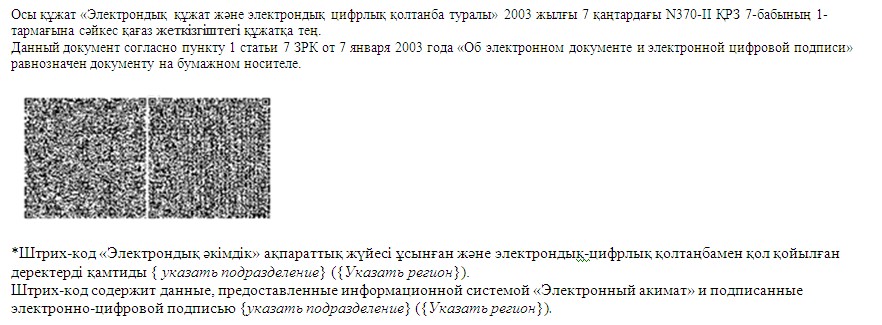  Заявление о предоставлении исходных материалов / архитектурно-планировочного задания и технических условий / исходных материалов для реконструкции (перепланировки, переоборудования) помещений (отдельных частей) существующих зданий и сооружений, связанных с изменением несущих и ограждающих конструкций, инженерных систем и оборудования
      Наименование заявителя:_________________________________________________________
                   (ФИО физического лица или наименование юридического лица)
Адрес: ________________________________________________________________________
Телефон: ______________________________________________________________________
Заказчик: ______________________________________________________________________
Наименование проектируемого объекта: ___________________________________________
______________________________________________________________________________
Адрес проектируемого объекта: __________________________________________________
______________________________________________________________________________
      Прошу Вас выдать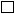  Пакет 1 Исходные материалы на новое строительство (архитектурно-планировочное задание (далее – АПЗ), вертикальные планировочные отметки, выкопировку из проекта детальной планировки, типовые поперечные профили дорог и улиц, технические условия (далее – ТУ), схемы трасс наружных инженерных сетей);

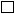  Пакет 2. АПЗ и ТУ;

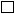  Пакет 3. Исходные материалы на реконструкцию (перепланировку, переоборудования) помещений (отдельных частей) существующих зданий и сооружений (решение МИО на реконструкцию (перепланировку, переоборудование) помещений (отдельных частей) существующих зданий и сооружений, связанных с изменением несущих и ограждающих конструкций, инженерных систем и оборудования, АПЗ, ТУ, схемы трасс наружных инженерных сетей).


      Прошу Вас выдать дубликат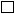  Пакет 1. Исходные материалы на новое строительство (АПЗ, вертикальные планировочные отметки, выкопировку из проекта детальной планировки, типовые поперечные профили дорог и улиц, ТУ, схемы трасс наружных инженерных сетей);

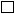  Пакет 2. АПЗ и ТУ;

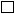  Пакет 3. Исходные материалы на реконструкцию (перепланировку, переоборудования) помещений (отдельных частей) существующих зданий и сооружений (решение МИО на реконструкцию (перепланировку, переоборудование) помещений (отдельных частей) существующих зданий и сооружений, связанных с изменением несущих и ограждающих конструкций, инженерных систем и оборудования, АПЗ, ТУ, схемы трасс наружных инженерных сетей).


      Согласен на использование сведений, составляющих охраняемую законом тайну, содержащихся в информационных системах. Опросный лист для технических условий на подключение к источникам инженерного и коммунального обеспечения
      Примечание *
________________________________________________________________
__________________________________________________________________________
__________________________________________________________________________
      * В случае подачи опросного листа субпотребителем, в примечании указывается согласие потребителя на подключение к его сетям субпотребителя. При этом в согласии потребителя указываются его данные (физические лица – скрепляют подписью, юридические лица – подписью и печатью (при его наличии)).
      Заказчик:
      ______________________
      "____" ________________ 20___ год Стандарт государственной услуги "Согласование эскиза (эскизного проекта)" Глава 1. Общие положения
      1. Государственная услуга "Согласование эскиза (эскизного проекта)" (далее – государственная услуга).
      2. Стандарт государственной услуги разработан Министерством индустрии и инфраструктурного развития Республики Казахстан (далее – Министерство).
      3. Государственная услуга оказывается местными исполнительными органами городов Нур-Султан, Алматы и Шымкент, районов и городов областного значения (далее – услугодатель).
      Прием документов и выдача результатов оказания государственной услуги осуществляются через веб-портал "электронного правительства" www.egov.kz (далее – портал). Глава 2. Порядок оказания государственной услуги
      4. Срок оказания государственной услуги либо выдачи мотивированного отказа – 10 (десять) рабочих дней.
      5. Форма оказания государственной услуги: электронная (полностью автоматизированная).
      6. Результат оказания государственной услуги является электронное письмо – согласование эскиза (эскизного проекта) либо мотивированный ответ об отказе в предоставлении государственной услуги в случаях и по основаниям, предусмотренным пунктом 10 настоящего стандарта.
      Форма предоставления результата оказания государственной услуги: электронная.
      7. Государственная услуга оказывается бесплатно физическим и юридическим лицам (далее – услугополучатель).
      8. График работы портала – круглосуточно за исключением технических перерывов в связи с проведением ремонтных работ (при обращении услугополучателя после окончания рабочего времени, в выходные и праздничные дни согласно трудовому законодательству Республики Казахстан, прием заявлений и выдача результатов оказания государственной услуги осуществляется следующим рабочим днем).
      9. Перечень документов, необходимых для оказания государственной услуги при обращении услугополучателя на портал:
      заявление по форме, согласно приложению 1 к настоящему стандарту государственной услуги;
      электронная копия эскиза (эскизного проекта).
      Услугодатель получает сведения о документах, удостоверяющих личность, о государственной регистрации (перерегистрации) юридического лица услугополучателя из соответствующих государственных информационных систем через шлюз "электронного правительства".
      10. Основанием для отказа в оказании государственной услуги является несоответствие услугополучателя и (или) представленных материалов, объектов, данных и сведений, необходимых для оказания государственной услуги, требованиям, установленным пунктом 41-1 Правил организации застройки и прохождения разрешительных процедур в сфере строительства, утвержденных приказом Министра национальной экономики Республики Казахстан от 30 ноября 2015 года № 750 (зарегистрирован в Реестре государственной регистрации нормативных правовых актов за № 12684). Глава 3. Порядок обжалования по вопросам оказания государственных услуг
      11. Информацию о порядке обжалования можно получить по телефону Единого контакт-центра 1414, 8 800 080 7777.
      При отправке жалобы через портал услугополучателю из "личного кабинета" доступна информация об обращении, которая обновляется в ходе обработки обращения услугодателем (отметки о доставке, регистрации, исполнении, ответ о рассмотрении или отказе в рассмотрении).
      В случае несогласия с результатами оказанной государственной услуги услугополучатель может обратиться с жалобой в уполномоченный орган по оценке и контролю за качеством оказания государственных услуг.
      Жалоба услугополучателя, поступившая в адрес уполномоченного органа по оценке и контролю за качеством оказания государственных услуг, подлежит рассмотрению в течение 15 (пятнадцати) рабочих дней со дня ее регистрации.
      12. В случаях несогласия с результатами оказанной государственной услуги услугополучатель имеет право обратиться в суд в установленном законодательством Республики Казахстан порядке. Глава 4. Иные требования с учетом особенностей оказания государственной услуги оказываемой через портал
      13. Услугополучатель имеет возможность получения государственной услуги в электронной форме через портал при условии наличия электронной цифровой подписи.
      14. Услугополучатель имеет возможность получения информации о порядке оказания государственной услуги в режиме удаленного доступа посредством "личного кабинета" портала, а также Единого контакт-центра по вопросам оказания государственных услуг.
      15. Контактный телефон справочной службы услугодателя по вопросам оказания государственной услуги размещены на интернет–ресурсах Министерства: www.miid.gov.kz. Единый контакт-центр по вопросам оказания государственных услуг: 1414, 8 800 080 7777.                                            Заявление
      Наименование заявителя:_________________________________________________________
                   (ФИО, физического лица или наименование юридического лица)
Адрес: ______________________________________________________________
Телефон:____________________________________________________________
Заказчик: ___________________________________________________________
Наименование проектируемого объекта:
____________________________________________________________________
Адрес проектируемого объекта:________________________________________
Прошу Вас согласовать эскиз (эскизный проект)
Принял(а) (подпись) __________________
Дата: "_____"____________ 20__ год
Сдал (подпись) ________
					© 2012. РГП на ПХВ «Институт законодательства и правовой информации Республики Казахстан» Министерства юстиции Республики Казахстан
				
      Министр индустрии и
инфраструктурного развития
Республики Казахстан 

Р. Скляр
Приложение 1
к приказу Министра индустрии
и инфраструктурного развития
Республики Казахстан
от 28 июня 2019 года № 453Приложение 2
к приказу исполняющего
обязанности Министра
национальной экономики
Республики Казахстан
от 27 марта 2015 года № 257Приложение 1
к стандарту государственной
услуги "Предоставление
исходных
материалов при разработке
проектов строительства
и реконструкции
(перепланировки
и переоборудования)"форма"Утверждаю"
"Бекітемін"
Главный архитектор
(города, района)
(қаланың, ауданның)
бас сәулетшісі
____________________________
Фамилия, имя, отчество
(при его наличии) (далее – ФИО)
Тегі, аты, әкесінің аты
(оның болған жағдайында)
(бұдан әрі – Т.А.Ә. )
№ п/п
Основание для разработки архитектурно-планировочного задания (АПЗ)

Сәулет-жоспарлау тапсырмасын (СЖТ) әзірлеу үшін негіздеме
Постановление акимата города (района) или правоустанавливающий документ №_______ от_________ (число, месяц, год)

Қала (аудан) әкімдігінің қаулысы немесе құқық белгілейтін құжат №_______ _________ (күні, айы, жылы)
1
Характеристика участка

Учаскенің сипаттамасы

1.1
Местонахождение участка

Учаскенің орналасқан жері
Город, район, микрорайон, аул, квартал

Қала, аудан, шағын аудан, ауыл, орам
1.2
Наличие застройки (строения и сооружения, существующие на участке, в том числе коммуникации, инженерные сооружения, элементы благоустройства и другие)

Салынған құрылыстың болуы (учаскеде бар құрылыстар мен үй салу, оның ішінде коммуникациялар, инженерлік құрылғылар, абаттандыру элементтері және басқалары)
Краткое описание

Қысқаша сипаттамасы
1.3
Геодезическая изученность (наличие съемок, их масштабы)

Геодезиялық зерделенуі (түсірілімдердің болуы, олардың масштабтары)
Краткое описание

Қысқаша сипаттамасы
1.4
Инженерно-геологическая изученность (имеющиеся материалы инженерно-геологических, гидрогеологических, почвенно-ботанических и других изысканий)

Инженерлік-геологиялық зерделенуі (инженерлік-геологиялық, гидрогеологиялық, топырақ-ботаникалық және басқа іздестірулердің қолда бар материалдары)
Краткое описание

Қысқаша сипаттамасы
2
Характеристика проектируемого объекта

Жобаланатын объектінің сипаттамасы

2.1
Функциональное значение объекта

Объектінің функционалдық мәні
Краткое описание

Қысқаша сипаттамасы
2.2
Этажность

Қабаттылығы
Краткое описание

Қысқаша сипаттамасы
2.3
Планировочная система

Жоспарлау жүйесі
По проекту с учетом функционального назначения объекта

Объектінің функционалдық мәнін ескере отырып, жоба бойынша
2.4
Конструктивная схема

Конструктивті схема
По проекту

Жоба бойынша
2.5
Инженерное обеспечение

Инженерлік қамтамасыз ету
Краткое описание

Қысқаша сипаттамасы
2.6
Класс энергоэффективности

Энергия тиімділік сыныбы
Нормативное с краткими описаниями

Қысқаша сипаттамалары бар нормативтік
3
Градостроительные требования Қала құрылысы талаптары
Градостроительные требования Қала құрылысы талаптары
3.1
Объемно-пространственное решение

Көлемдік-кеңістіктік шешім
Увязать со смежными по участку объектами.

Учаске бойынша іргелес объектілермен байланыстыру
3.2
Проект генерального плана:

Бас жоспар жобасы:
В соответствии ПДП, вертикальных планировочных отметок прилегающих улиц, требованиям строительных нормативных документов Республики Казахстан.

Жанасатын көшелердің тік жоспарлау белгілерінің егжей-тегжейлі жоспарлау жобасына, Қазақстан Республикасы құрылыстық нормативтік құжаттарының талаптарына сәйкес
3.2
вертикальная планировка

тік жоспарлау
Увязать с высотными отметками прилегающей территории

Іргелес аумақтардың жоғары белгілерімен байланыстыру
3.2
благоустройство и озеленение

абаттандыру және көгалдандыру
Нормативное с краткими описаниями
3.2
парковка автомобилей

3 автомобильдер тұрағы
Нормативное с краткими описаниями
3.2
использование плодородного слоя почвы

топырақтың құнарлы қабатын пайдалану
Краткое описание

Қысқаша сипаттамасы
3.2
малые архитектурные формы

шағын сәулет нысандары
Краткое описание

Қысқаша сипаттамасы
3.2
освещение

жарықтандыру
Краткое описание

Қысқаша сипаттамасы
4
Архитектурные требования

Сәулет талаптары

4.1
Стилистика архитектурного образа

Сәулеттік келбетінің стилистикасы
Сформировать архитектурный образ в соответствии с функциональными особенностями объекта

Объектінің функционалдық ерекшеліктеріне сәйкес сәулеттік келбетін қалыптастыру
4.2
Характер сочетания с окружающей застройкой

Қоршап тұрған құрылыс салумен өзара үйлесімдік сипаты
В соответствии с местоположением объекта и градостроительным значением

Объектінің орналасқан жеріне және қала құрылысы мәніне сәйкес
4.3
Цветовое решение

Түсіне қатысты шешім
Согласно согласованному эскизному проекту

Келісілген эскиздік жобаға сәйкес
4.4
Рекламно-информационное решение, в том числе:

Жарнамалық-ақпараттық шешім, оның ішінде:
Предусмотреть рекламно-информационные установки согласно статье 21 Закона Республики Казахстан от 11 июля 1997 года "О языках в Республике Казахстан"

"Қазақстан Республикасындағы тіл туралы" Қазақстан Республикасының 1997 жылғы 11 шiлдедегі Заңының 21-бабына сәйкес жарнамалық-ақпараттық қондырғыларды көздеу
4.4
ночное световое оформление

түнгі жарықпен безендіру
Краткое описание

Қысқаша сипаттамасы
4.5
Входные узлы

Кіреберіс тораптар
Предложить акцентирование входных узлов

Кіреберіс тораптарға назар аударуды ұсыну
4.6
Создание условий для жизнедеятельности маломобильных групп населения

Халықтың мүмкіндігі шектеулі топтарының өмір сүруі үшін жағдай жасау
Предусмотреть мероприятия в соответствии с указаниями и требованиями строительных нормативных документов Республики Казахстан; предусмотреть доступ инвалидов к зданию, предусмотреть пандусы, специальные подъездные пути и устройства для проезда инвалидных колясок

Іс-шараларды Қазақстан Республикасы құрылыстық нормативтік құжаттарының нұсқаулары мен талаптарына сәйкес көздеу; мүгедектердің ғимаратқа қолжетімділігін көздеу, пандустар, арнайы кірме жолдар мен мүгедектер арбаларының өту жолдарын көздеу
4.7
Соблюдение условий по звукошумовым показателям

Дыбыс-шу көрсеткіштері бойынша шарттарды сақтау
Согласно требованиям строительных нормативных документов Республики Казахстан

Қазақстан Республикасы құрылыстық нормативтік құжаттарының талаптарына сәйкес
5
Требования к наружной отделке

Сыртқы әрлеуге қойылатын талаптар

5.1
Цоколь

Цоколь
Краткое описание

Қысқаша сипаттамасы
5.2
Фасад

Ограждающие конструкций

Қасбет

Қоршау конструкциялары
Краткое описание

Қысқаша сипаттамасы
6
Требования к инженерным сетям

Инженерлік желілерге қойылатын талаптар

6.1
Теплоснабжение

Жылумен жабдықтау
Согласно техническим условиям (№ __и дата выдачи технических условий (далее - ТУ)

Техникалық шарттарға сәйкес (ТШ №__ және берілген күні)
6.2
Водоснабжение

Сумен жабдықтау
Согласно техническим условиям (№__ и дата выдачи ТУ)

Техникалық шарттарға сәйкес (ТШ №__ және берілген күні)
6.3
Канализация

Кәріз
Согласно техническим условиям (№__ и дата выдачи ТУ)

Техникалық шарттарға сәйкес (ТШ №__ және берілген күні)
6.4
Электроснабжение

Электрмен жабдықтау
Согласно техническим условиям (№__ и дата выдачи ТУ)

Техникалық шарттарға сәйкес (ТШ №__ және берілген күні)
6.5
Газоснабжение

Газбен жабдықтау
Согласно техническим условиям (№__ и дата выдачи ТУ)

Техникалық шарттарға сәйкес (ТШ №__ және берілген күні)
6.6
Телекоммуникации и телерадиовещания

Телекоммуникациялар және телерадиохабар
Согласно техническим условиям (№__ и дата выдачи ТУ) и требований нормативным документам

Техникалық шарттарға (ТШ №__ және берілген күні) және нормативтік құжаттарға сәйкес
6.7
Дренаж (при необходимости) и ливневая канализация

Дренаж (қажет болған жағдайда) және нөсерлік кәріз
Согласно техническим условиям (№__ и дата выдачи ТУ)

Техникалық шарттарға сәйкес (ТШ №__ және берілген күні)
6.8
Стационарные поливочные системы

Стационарлы суғару жүйелері
Согласно техническим условиям (№ __ и дата выдачи ТУ)

Техникалық шарттарға сәйкес (ТШ №__ және берілген күні)
7
Обязательства, возлагаемые на застройщика

Құрылыс салушыға жүктелетін міндеттемелер

7.1
По инженерным изысканиям

Инженерлік іздестірулер бойынша
Приступать к освоению земельного участка разрешается после геодезического выноса и закрепления его границ в натуре (на местности)

Жер учаскесін игеруге геодезиялық орналастырылғаннан және оның шекарасы нақты (жергілікті жерге) бекітілгеннен кейін кірісу
7.2
По сносу (переносу) существующих строений и сооружений

Қолданыстағы құрылыстар мен имараттарды бұзу (көшіру) бойынша
В случае необходимости краткое описание

Қажет болған жағдайда қысқаша сипаттамасы
7.3
По переносу существующих подземных и надземных инженерных коммуникаций

Жер асты және жер үсті коммуникацияларын ауыстыру бойынша
Согласно техническим условиям на перенос (вынос) либо на проведения мероприятия по защите сетей и сооружений.

Ауыстыру (орналастыру) туралы техникалық шарттарға сәйкес не желілер мен құрылыстарды қорғау жөніндегі іс-шараларды жүргізу
7.4
По сохранению и/или пересадке зеленых насаждений

Жасыл көшеттерді сақтау және/немесе отырғызу бойынша
Краткое описание

Қысқаша сипаттамасы
7.5
По строительству временного ограждения участка

Учаскенің уақытша қоршау құрылысы бойынша
Краткое описание

Қысқаша сипаттамасы
8
Дополнительные требования

Қосымша талаптар
1. При проектировании системы кондиционирования в здании (в том случае, когда проектом не предусмотрено централизованное холодоснабжение и кондиционирование) необходимо предусмотреть размещение наружных элементов локальных систем в соответствии с архитектурным решением фасадов здания. На фасадах проектируемого здания предусмотреть места (ниши, выступы, балконы и т.д.) для размещения наружных элементов локальных систем кондиционирования.

2. Применить материалы по ресурсосбережению и современных энергосберегающих технологий.

1. Ғимараттағы ауа баптау жүйесін жобалау кезінде (жобада орталықтандырылған суық сумен жабдықтау және ауа баптау көзделмеген жағдайда) ғимарат қасбеттерінің сәулеттік шешіміне сәйкес жергілікті жүйелердің сыртқы элементтерін орналастыруды көздеу қажет. Жобаланатын ғимараттың қасбеттерінде жергілікті ау баптау жүйелерінің сыртқы элементтерін орналастыруға арналған жерлерді (бөліктер, маңдайшалар, балкондар және т.б.) көздеу қажет.

2. Ресурс үнемдеу және қазіргі заманғы энергия үнемдеу технологиялары бойынша материалдарды қолдану.
9
Общие требования

Жалпы талаптар
1. При разработке проекта (рабочего проекта) необходимо руководствоваться нормами действующего законодательства Республики Казахстан в сфере архитектурной, градостроительной и строительной деятельности.

2. Согласовать с главным архитектором города (района):

- Эскизный проект.

3. Провести экспертизу проекта строительства.

4. Подать уведомление о начале строительно-монтажных работ.

5. Приемка и ввод в эксплуатацию построенного объекта ( тип приемки).

1. Жобаны (жұмыс жобасын) әзірлеу кезінде Қазақстан Республикасының сәулет, қала құрылысы және құрылыс қызметі саласындағы қолданыстағы заңнамасының нормаларын басшылыққа алуы қажет.

2. Қаланың (ауданның) бас сәулетшісімен келісу:

- эскиздік жоба.

3. Құрылыс жобасына сараптама жүргізу.

4. Құрылыс-монтаждау жұмыстарының басталғандығы туралы хабарлама беру.

5. Салынған объектіні қабылдау және пайдалануға беру. (қабылдау түрі).Приложение 2
к стандарту государственной
услуги
"Предоставление исходных
материалов при разработке
проектов строительства и
реконструкции (перепланировки
и переоборудования)"форма____________________________
____________________________
____________________________Дата: "_____"________ 20__ год
Сдал: _______________________
подписьПриложение 3
к стандарту государственной
услуги
"Предоставление исходных
материалов при разработке
проектов строительства и
реконструкции (перепланировки
и переоборудования)"форма
Заказчик
Заказчик
Заказчик
Заказчик
Заказчик
Заказчик
Заказчик
Заказчик
Заказчик
Заказчик
Заказчик
Заказчик
-
-
Наименование объекта
Наименование объекта
Наименование объекта
Наименование объекта
Наименование объекта
Наименование объекта
Наименование объекта
Наименование объекта
Наименование объекта
Наименование объекта
Наименование объекта
Наименование объекта
-
-
Срок строительства по нормам
Срок строительства по нормам
Срок строительства по нормам
Срок строительства по нормам
Срок строительства по нормам
Срок строительства по нормам
Срок строительства по нормам
Срок строительства по нормам
Срок строительства по нормам
Срок строительства по нормам
Срок строительства по нормам
Срок строительства по нормам
-
-
Правоустанавливающие документы на объект (реконструкция)
Правоустанавливающие документы на объект (реконструкция)
Правоустанавливающие документы на объект (реконструкция)
Правоустанавливающие документы на объект (реконструкция)
Правоустанавливающие документы на объект (реконструкция)
Правоустанавливающие документы на объект (реконструкция)
Правоустанавливающие документы на объект (реконструкция)
Правоустанавливающие документы на объект (реконструкция)
Правоустанавливающие документы на объект (реконструкция)
Правоустанавливающие документы на объект (реконструкция)
Правоустанавливающие документы на объект (реконструкция)
Правоустанавливающие документы на объект (реконструкция)
-
-
Этажность
Этажность
Этажность
Этажность
Этажность
Этажность
Этажность
Этажность
Этажность
Этажность
Этажность
Этажность
-
-
Площадь здания
Площадь здания
Площадь здания
Площадь здания
Площадь здания
Площадь здания
Площадь здания
Площадь здания
Площадь здания
Площадь здания
Площадь здания
Площадь здания
-
-
Количество квартир (номеров, кабинетов)
Количество квартир (номеров, кабинетов)
Количество квартир (номеров, кабинетов)
Количество квартир (номеров, кабинетов)
Количество квартир (номеров, кабинетов)
Количество квартир (номеров, кабинетов)
Количество квартир (номеров, кабинетов)
Количество квартир (номеров, кабинетов)
Количество квартир (номеров, кабинетов)
Количество квартир (номеров, кабинетов)
Количество квартир (номеров, кабинетов)
Количество квартир (номеров, кабинетов)
-
-
Электроснабжение

дополнительно при

строительстве по очередям

при реконструкции
Электроснабжение

дополнительно при

строительстве по очередям

при реконструкции
Требуемая мощность, кВт
Требуемая мощность, кВт
-
-
-
-
-
-
-
-
-
-
Электроснабжение

дополнительно при

строительстве по очередям

при реконструкции
Электроснабжение

дополнительно при

строительстве по очередям

при реконструкции
Характер нагрузки (фаза)
Характер нагрузки (фаза)
Однофазная, трехфазная, постоянная, временная, сезонная
Однофазная, трехфазная, постоянная, временная, сезонная
Однофазная, трехфазная, постоянная, временная, сезонная
Однофазная, трехфазная, постоянная, временная, сезонная
Однофазная, трехфазная, постоянная, временная, сезонная
Однофазная, трехфазная, постоянная, временная, сезонная
Однофазная, трехфазная, постоянная, временная, сезонная
Однофазная, трехфазная, постоянная, временная, сезонная
Однофазная, трехфазная, постоянная, временная, сезонная
Однофазная, трехфазная, постоянная, временная, сезонная
Электроснабжение

дополнительно при

строительстве по очередям

при реконструкции
Электроснабжение

дополнительно при

строительстве по очередям

при реконструкции
Категория по надежности
Категория по надежности
I категория___кВт (кВА), II категория ___кВт (кВА), III категория___кВт (кВА)
I категория___кВт (кВА), II категория ___кВт (кВА), III категория___кВт (кВА)
I категория___кВт (кВА), II категория ___кВт (кВА), III категория___кВт (кВА)
I категория___кВт (кВА), II категория ___кВт (кВА), III категория___кВт (кВА)
I категория___кВт (кВА), II категория ___кВт (кВА), III категория___кВт (кВА)
I категория___кВт (кВА), II категория ___кВт (кВА), III категория___кВт (кВА)
I категория___кВт (кВА), II категория ___кВт (кВА), III категория___кВт (кВА)
I категория___кВт (кВА), II категория ___кВт (кВА), III категория___кВт (кВА)
I категория___кВт (кВА), II категория ___кВт (кВА), III категория___кВт (кВА)
I категория___кВт (кВА), II категория ___кВт (кВА), III категория___кВт (кВА)
Электроснабжение

дополнительно при

строительстве по очередям

при реконструкции
Электроснабжение

дополнительно при

строительстве по очередям

при реконструкции
Максимальная нагрузка после ввода в эксплуатацию по годам (нарастающим итогом с учетом существующей нагрузки)
Максимальная нагрузка после ввода в эксплуатацию по годам (нарастающим итогом с учетом существующей нагрузки)
Максимальная нагрузка после ввода в эксплуатацию по годам (нарастающим итогом с учетом существующей нагрузки)
Максимальная нагрузка после ввода в эксплуатацию по годам (нарастающим итогом с учетом существующей нагрузки)
Максимальная нагрузка после ввода в эксплуатацию по годам (нарастающим итогом с учетом существующей нагрузки)
Максимальная нагрузка после ввода в эксплуатацию по годам (нарастающим итогом с учетом существующей нагрузки)
Максимальная нагрузка после ввода в эксплуатацию по годам (нарастающим итогом с учетом существующей нагрузки)
Максимальная нагрузка после ввода в эксплуатацию по годам (нарастающим итогом с учетом существующей нагрузки)
Максимальная нагрузка после ввода в эксплуатацию по годам (нарастающим итогом с учетом существующей нагрузки)
Максимальная нагрузка после ввода в эксплуатацию по годам (нарастающим итогом с учетом существующей нагрузки)
Максимальная нагрузка после ввода в эксплуатацию по годам (нарастающим итогом с учетом существующей нагрузки)
Максимальная нагрузка после ввода в эксплуатацию по годам (нарастающим итогом с учетом существующей нагрузки)
Электроснабжение

дополнительно при

строительстве по очередям

при реконструкции
Электроснабжение

дополнительно при

строительстве по очередям

при реконструкции
20__г.____кВт, 20__г.____кВт, 20__г.____кВт
20__г.____кВт, 20__г.____кВт, 20__г.____кВт
20__г.____кВт, 20__г.____кВт, 20__г.____кВт
20__г.____кВт, 20__г.____кВт, 20__г.____кВт
20__г.____кВт, 20__г.____кВт, 20__г.____кВт
20__г.____кВт, 20__г.____кВт, 20__г.____кВт
20__г.____кВт, 20__г.____кВт, 20__г.____кВт
20__г.____кВт, 20__г.____кВт, 20__г.____кВт
20__г.____кВт, 20__г.____кВт, 20__г.____кВт
20__г.____кВт, 20__г.____кВт, 20__г.____кВт
Электроснабжение

дополнительно при

строительстве по очередям

при реконструкции
Электроснабжение

дополнительно при

строительстве по очередям

при реконструкции
из указанной макс. нагрузки относятся к электроприемникам:
из указанной макс. нагрузки относятся к электроприемникам:
из указанной макс. нагрузки относятся к электроприемникам:
из указанной макс. нагрузки относятся к электроприемникам:
из указанной макс. нагрузки относятся к электроприемникам:
из указанной макс. нагрузки относятся к электроприемникам:
из указанной макс. нагрузки относятся к электроприемникам:
из указанной макс. нагрузки относятся к электроприемникам:
из указанной макс. нагрузки относятся к электроприемникам:
из указанной макс. нагрузки относятся к электроприемникам:
из указанной макс. нагрузки относятся к электроприемникам:
из указанной макс. нагрузки относятся к электроприемникам:
Электроснабжение

дополнительно при

строительстве по очередям

при реконструкции
Электроснабжение

дополнительно при

строительстве по очередям

при реконструкции
I категория___кВт (кВА), II кат.___кВт (кВА), III кат.___кВт (кВА)
I категория___кВт (кВА), II кат.___кВт (кВА), III кат.___кВт (кВА)
I категория___кВт (кВА), II кат.___кВт (кВА), III кат.___кВт (кВА)
I категория___кВт (кВА), II кат.___кВт (кВА), III кат.___кВт (кВА)
I категория___кВт (кВА), II кат.___кВт (кВА), III кат.___кВт (кВА)
I категория___кВт (кВА), II кат.___кВт (кВА), III кат.___кВт (кВА)
I категория___кВт (кВА), II кат.___кВт (кВА), III кат.___кВт (кВА)
I категория___кВт (кВА), II кат.___кВт (кВА), III кат.___кВт (кВА)
I категория___кВт (кВА), II кат.___кВт (кВА), III кат.___кВт (кВА)
I категория___кВт (кВА), II кат.___кВт (кВА), III кат.___кВт (кВА)
Электроснабжение

дополнительно при

строительстве по очередям

при реконструкции
Электроснабжение

дополнительно при

строительстве по очередям

при реконструкции
Предполагается установить электрокотлы,электрокалориферы,электроплитки,электропечи,электроводонагреватели(нужное подчеркнуть)
Предполагается установить электрокотлы,электрокалориферы,электроплитки,электропечи,электроводонагреватели(нужное подчеркнуть)
в кол-ве ___шт., единичной мощности

_____кВт (кВА)
в кол-ве ___шт., единичной мощности

_____кВт (кВА)
в кол-ве ___шт., единичной мощности

_____кВт (кВА)
в кол-ве ___шт., единичной мощности

_____кВт (кВА)
в кол-ве ___шт., единичной мощности

_____кВт (кВА)
в кол-ве ___шт., единичной мощности

_____кВт (кВА)
в кол-ве ___шт., единичной мощности

_____кВт (кВА)
в кол-ве ___шт., единичной мощности

_____кВт (кВА)
в кол-ве ___шт., единичной мощности

_____кВт (кВА)
в кол-ве ___шт., единичной мощности

_____кВт (кВА)
Электроснабжение

дополнительно при

строительстве по очередям

при реконструкции
Электроснабжение

дополнительно при

строительстве по очередям

при реконструкции
Существующая максимальная нагрузка
Существующая максимальная нагрузка
-
-
-
-
-
-
-
-
-
-
Электроснабжение

дополнительно при

строительстве по очередям

при реконструкции
Электроснабжение

дополнительно при

строительстве по очередям

при реконструкции
Разрешенная по договору мощность трансформаторов
Разрешенная по договору мощность трансформаторов
В ТП № _________________ кВА в ТП № _________________ кВА
В ТП № _________________ кВА в ТП № _________________ кВА
В ТП № _________________ кВА в ТП № _________________ кВА
В ТП № _________________ кВА в ТП № _________________ кВА
В ТП № _________________ кВА в ТП № _________________ кВА
В ТП № _________________ кВА в ТП № _________________ кВА
В ТП № _________________ кВА в ТП № _________________ кВА
В ТП № _________________ кВА в ТП № _________________ кВА
В ТП № _________________ кВА в ТП № _________________ кВА
В ТП № _________________ кВА в ТП № _________________ кВА
Водоснабжение
Водоснабжение
Водоснабжение
Общая потребность в воде
Общая потребность в воде
____
м3/сутки
__
__
__
м3/час

питьевой воды
___
___
л/сек макс.
Водоснабжение
Водоснабжение
Водоснабжение
в т/ч.
в т/ч.
Водоснабжение
Водоснабжение
Водоснабжение
На хозпитьевые нужды
На хозпитьевые нужды
____
м3/сутки
__
__
__
м3/час
___
___
л/сек макс.
Водоснабжение
Водоснабжение
Водоснабжение
На производственные нужды
На производственные нужды
м3/сутки
м3/час
___
___
л/сек макс.
Водоснабжение
Водоснабжение
Водоснабжение
Потребные расходы

пожаротушения
Потребные расходы

пожаротушения
____
л/сек
л/сек
л/сек
л/сек
л/сек
л/сек
л/сек
л/сек
Канализация
Общее количество сточных вод
Общее количество сточных вод
____
____
м3/сутки
__
__
__
м3/ч. макс
м3/ч. макс
м3/ч. макс
м3/ч. макс
м3/ч. макс
Канализация
в т/ч.
в т/ч.
Канализация
фекальных
фекальных
м3/сутки
__
__
__
м3/ч. макс
м3/ч. макс
м3/ч. макс
м3/ч. макс
м3/ч. макс
Канализация
Производственно-загрязненных
Производственно-загрязненных
м3/сутки
м3/ч. макс
м3/ч. макс
м3/ч. макс
м3/ч. макс
м3/ч. макс
Канализация
Условно-чистых сбрасываемых на городскую канализацию
Условно-чистых сбрасываемых на городскую канализацию
____
____
м3/сутки
____
____
____
м3/ч. макс
м3/ч. макс
м3/ч. макс
м3/ч. макс
м3/ч. макс
Качественный состав и характеристики промышленных стоков (рH, взвешенных веществ, БГ концентрация кислот, щелочей, взрывчатых, воспламеняющих радиоактивных веществ и др.)
Качественный состав и характеристики промышленных стоков (рH, взвешенных веществ, БГ концентрация кислот, щелочей, взрывчатых, воспламеняющих радиоактивных веществ и др.)
Качественный состав и характеристики промышленных стоков (рH, взвешенных веществ, БГ концентрация кислот, щелочей, взрывчатых, воспламеняющих радиоактивных веществ и др.)
Качественный состав и характеристики промышленных стоков (рH, взвешенных веществ, БГ концентрация кислот, щелочей, взрывчатых, воспламеняющих радиоактивных веществ и др.)
Качественный состав и характеристики промышленных стоков (рH, взвешенных веществ, БГ концентрация кислот, щелочей, взрывчатых, воспламеняющих радиоактивных веществ и др.)
Качественный состав и характеристики промышленных стоков (рH, взвешенных веществ, БГ концентрация кислот, щелочей, взрывчатых, воспламеняющих радиоактивных веществ и др.)
Качественный состав и характеристики промышленных стоков (рH, взвешенных веществ, БГ концентрация кислот, щелочей, взрывчатых, воспламеняющих радиоактивных веществ и др.)
Качественный состав и характеристики промышленных стоков (рH, взвешенных веществ, БГ концентрация кислот, щелочей, взрывчатых, воспламеняющих радиоактивных веществ и др.)
Качественный состав и характеристики промышленных стоков (рH, взвешенных веществ, БГ концентрация кислот, щелочей, взрывчатых, воспламеняющих радиоактивных веществ и др.)
Качественный состав и характеристики промышленных стоков (рH, взвешенных веществ, БГ концентрация кислот, щелочей, взрывчатых, воспламеняющих радиоактивных веществ и др.)
Качественный состав и характеристики промышленных стоков (рH, взвешенных веществ, БГ концентрация кислот, щелочей, взрывчатых, воспламеняющих радиоактивных веществ и др.)
Качественный состав и характеристики промышленных стоков (рH, взвешенных веществ, БГ концентрация кислот, щелочей, взрывчатых, воспламеняющих радиоактивных веществ и др.)
Качественный состав и характеристики промышленных стоков (рH, взвешенных веществ, БГ концентрация кислот, щелочей, взрывчатых, воспламеняющих радиоактивных веществ и др.)
Теплоснабжение
Теплоснабжение
Теплоснабжение
Общая тепловая нагрузка
Общая тепловая нагрузка
Общая тепловая нагрузка
Общая тепловая нагрузка
Общая тепловая нагрузка
____ Гкал/ч
____ Гкал/ч
____ Гкал/ч
____ Гкал/ч
____ Гкал/ч
____ Гкал/ч
Теплоснабжение
Теплоснабжение
Теплоснабжение
в т.ч.:
в т.ч.:
в т.ч.:
в т.ч.:
в т.ч.:
в т.ч.:
Теплоснабжение
Теплоснабжение
Теплоснабжение
Отопление
Отопление
Отопление
Отопление
Отопление
____ Гкал/ч
____ Гкал/ч
____ Гкал/ч
____ Гкал/ч
____ Гкал/ч
____ Гкал/ч
Теплоснабжение
Теплоснабжение
Теплоснабжение
Вентиляция
Вентиляция
Вентиляция
Вентиляция
Вентиляция
____ Гкал/ч
____ Гкал/ч
____ Гкал/ч
____ Гкал/ч
____ Гкал/ч
____ Гкал/ч
Теплоснабжение
Теплоснабжение
Теплоснабжение
Горячее водоснабжение
Горячее водоснабжение
Горячее водоснабжение
Горячее водоснабжение
Горячее водоснабжение
____ Гкал/ч
____ Гкал/ч
____ Гкал/ч
____ Гкал/ч
____ Гкал/ч
____ Гкал/ч
Теплоснабжение
Теплоснабжение
Теплоснабжение
Технологические нужды(пар)
Технологические нужды(пар)
Технологические нужды(пар)
Технологические нужды(пар)
Технологические нужды(пар)
____ т/ч
____ т/ч
____ т/ч
____ т/ч
____ т/ч
____ т/ч
Теплоснабжение
Теплоснабжение
Теплоснабжение
Разделить нагрузку по жилью и по встроенным помещениям
Разделить нагрузку по жилью и по встроенным помещениям
Разделить нагрузку по жилью и по встроенным помещениям
Разделить нагрузку по жилью и по встроенным помещениям
Разделить нагрузку по жилью и по встроенным помещениям
-
-
-
-
-
-
Теплоснабжение
Теплоснабжение
Теплоснабжение
Энергосберегающее мероприятие
Энергосберегающее мероприятие
Энергосберегающее мероприятие
Энергосберегающее мероприятие
Энергосберегающее мероприятие
-
-
-
-
-
-
Ливневая канализация
Ливневая канализация
Ливневая канализация
Пожелание заказчика
Пожелание заказчика
Пожелание заказчика
Пожелание заказчика
Пожелание заказчика
-
-
-
-
-
-
Телефонизация
Телефонизация
Телефонизация
Количество ОТА и услуг в разбивке физ.лиц и юр.лиц
Количество ОТА и услуг в разбивке физ.лиц и юр.лиц
Количество ОТА и услуг в разбивке физ.лиц и юр.лиц
Количество ОТА и услуг в разбивке физ.лиц и юр.лиц
Количество ОТА и услуг в разбивке физ.лиц и юр.лиц
-
-
-
-
-
-
Телефонизация
Телефонизация
Телефонизация
Телефонная емкость
Телефонная емкость
Телефонная емкость
Телефонная емкость
Телефонная емкость
-
-
-
-
-
-
Телефонизация
Телефонизация
Телефонизация
Планируемая телефонная канализация
Планируемая телефонная канализация
Планируемая телефонная канализация
Планируемая телефонная канализация
Планируемая телефонная канализация
-
-
-
-
-
-
Телефонизация
Телефонизация
Телефонизация
Пожелания заказчика (тип оборудования, тип кабеля и др.)
Пожелания заказчика (тип оборудования, тип кабеля и др.)
Пожелания заказчика (тип оборудования, тип кабеля и др.)
Пожелания заказчика (тип оборудования, тип кабеля и др.)
Пожелания заказчика (тип оборудования, тип кабеля и др.)
-
-
-
-
-
-
Газоснабжение
Газоснабжение
Газоснабжение
Общая потребность
Общая потребность
Общая потребность
Общая потребность
Общая потребность
Общая потребность
____м3/час
____м3/час
____м3/час
____м3/час
____м3/час
Газоснабжение
Газоснабжение
Газоснабжение
в т.ч.:
в т.ч.:
в т.ч.:
в т.ч.:
в т.ч.:
Газоснабжение
Газоснабжение
Газоснабжение
На приготовление пищи
На приготовление пищи
На приготовление пищи
На приготовление пищи
На приготовление пищи
На приготовление пищи
____м3/час
____м3/час
____м3/час
____м3/час
____м3/час
Газоснабжение
Газоснабжение
Газоснабжение
Отопление
Отопление
Отопление
Отопление
Отопление
Отопление
____м3/час
____м3/час
____м3/час
____м3/час
____м3/час
Газоснабжение
Газоснабжение
Газоснабжение
Вентиляция
Вентиляция
Вентиляция
Вентиляция
Вентиляция
Вентиляция
____м3/час
____м3/час
____м3/час
____м3/час
____м3/час
Газоснабжение
Газоснабжение
Газоснабжение
Кондиционирование
Кондиционирование
Кондиционирование
Кондиционирование
Кондиционирование
Кондиционирование
____м3/час
____м3/час
____м3/час
____м3/час
____м3/час
Газоснабжение
Газоснабжение
Газоснабжение
Горячее водоснабжение при газификации

многоэтажных домов
Горячее водоснабжение при газификации

многоэтажных домов
Горячее водоснабжение при газификации

многоэтажных домов
Горячее водоснабжение при газификации

многоэтажных домов
Горячее водоснабжение при газификации

многоэтажных домов
Горячее водоснабжение при газификации

многоэтажных домов
____м3/час
____м3/час
____м3/час
____м3/час
____м3/часПриложение 2
к приказу Министра индустрии
и инфраструктурного развития
Республики Казахстан
от 28 июня 2019 года № 453Утвержден
приказом исполняющего
обязанности Министра
национальной экономики
Республики Казахстан
от 17 марта 2016 года № 137Приложение 1
к стандарту государственной
услуги "Согласование эскиза
(эскизного проекта)"Форма____________________________
____________________________
____________________________